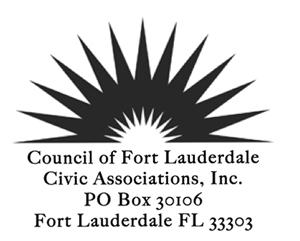 GENERAL MEMBERSHIP MEETINGJune 10 2014 7:00 PM8th floor Conference Room, City HallAGENDACALL TO ORDER 7:30 PMPLEDGE of ALLEGIANCEROLL CALL REVIEW AND ACCEPTANCE: May 14 2014 MEETING MINUTES *TREASURER'S REPORT POLICE/FIRE REPORT ANNOUNCEMENTS/GUEST INTRODUCTIONS	Guest Speaker Mr. Robert Page Executive Director Crime Stoppers	Freddy ZeLaya Emergency Management Coordinator Demonstrating Hands Only CPRREPORTSPresidents ReportMembership ReportCommittee Reports	Betty Shelly Education Advisory Board		School Board Needs Assessment for Fort Lauderdale Schools		Proposed $800 million dollar Broward School Bond 		EAB Marketing efforts for Fort Lauderdale SchoolsNEW BUSINESS	City Staff Presentation of Lauderserve Code Enforcement Reporting	City Staff Presentation of Adopt a Neighbor Helping Neighbors Keep Up Their HomesOLD BUSINESS	Cancel the July 8 Meeting*FOR THE GOOD OF THE COMMUNITYADJOURN*Indicates voting items or may be a voting itemNext Board Meeting July 28 2014Next General Membership Meeting August 12 2014